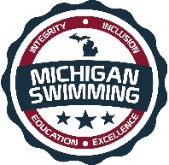 Integrity, Inclusion, Education, Excellence12 and Under Short Course State Championship MeetHosted by CWMarch 6 through 8, 2020SANCTION - This meet is sanctioned by Michigan Swimming, Inc. (MS), as a Prelim/Finals and timed finals meet on behalf of USA Swimming (USA-S). Sanction Number MI1920097. The time trial Sanction Number, if needed, is MITT1920097. In granting this sanction it is understood and agreed that USA Swimming, Inc. and Michigan Swimming, Inc. shall be free from any liabilities or claims for damages arising by reason of injuries to anyone during the conduct of the event. MS rules, safety, and warm up procedures will govern the meet as if fully set forth in these meet rules.LOCATION/FACILITIES – There will be 2 locations for this meet. Eastern Michigan University and Canham Natatorium  Eastern Michigan University will be used for all events on Friday and for Preliminary events on Saturday and Sunday.Canham Natatorium will be used for Finals on Saturday and Sunday.The Eastern Michigan University Natatorium is a 10-lane pool.  There will be a separate area available for supervised warm-up and cool-down.  Depth at start is eight feet and nine and a half feet at turn. Permanent starting blocks and non-turbulent lane markers will be used. A Daktronics timing system with a 10-lane display will be used. Up to 10 lanes will be used for competition. There is ample balcony seating for spectators. Lockers are available (provide your own lock).  Public phones will not be available. The competition course has not been certified in accordance with 104.2.2C (4). No parents or spectators will be allowed on the first floor of the Rec/IM.  Those spectators who need elevator access or ADA seating access must email the Meet Director prior to the meet for accommodations. Canham Natatorium has two (2) 8-lane pools.  There will be a separate area available for supervised warm-up and cool-down.  Depth at both start and turn is 7’. Permanent starting blocks and non-turbulent lane markers will be used. Colorado timing system with an 8/16-lane display will be used. There is ample balcony seating for spectators. Lockers are available (provide your own lock).  Public phones will not be available. The competition course has not been certified in accordance with 104.2.2C (4). ADMISSIONS - Admissions: $5.00 per person/per day. Children age eight (8) and younger are free. Spectator Passes: An all session wristband (Friday through Sunday) may be purchased for $15. An all session wristband (Saturday and Sunday) can be purchased for $10.00.  Although there is no discount associated with the Spectator Pass it will eliminate the need to stand in the admission line each morning. The Spectator Pass must be worn on your wrist at all times.HEAT SHEETS – Heat sheets for preliminary sessions will be $3.00. Heat sheets for finals sessions will be $2.00. Heat sheet s will be available at the admissions table and/or concessions area after they have been announced as available.HOTEL INFORMATION – Use your favorite website. MEET UPDATES https://www.teamunify.com/team/czmscw/page/hosted-meets/2019-mi-scy-12--under-statesCONTROLLED WARMUP - Teams will be assigned to a warm-up group for Friday, Saturday, and Sunday Prelims.ELIGIBILITY - All 12 & Under athletes registered with Michigan Swimming who have achieved current short course yard, short course meters or long course meters times equal to or faster than the qualifying standards (referred to as Q1 times) during the qualifying period are eligible to enter an event. Athletes with a disability should refer to the LSC Disability Motivational Time Standards adopted by Michigan Swimming. The explanation of the P1, P2, and P3 classifications and the Time Standards for each event offered are included there also. The qualifying time must have been achieved between 01/01/19 and 03/3/20.Para-Swimming Eligibility - USA Swimming Rule 105.1.1 defines a “disability” as a permanent physical or cognitive disability that substantially limits one or more major life activities.An athlete with a disability who achieved the qualifying P1, P2, or P3 time standards for their age/classification/events may enter those events into the 12 and Under Short Course State Championship Meet. An official sport class recognition of a swimmer with a disability is NOT required.ENTRY LIMITS - A swimmer may enter as many events as they qualify for, but may swim no more than (3) individual events per day. A swimmer may swim no more than (6) individual events and (2) relay events for the entire three-day meet. If a swimmer is entered in more than (3) individual events and (1) relay event per day, he/she must scratch out of the desired excess events.DECK REGISTRATION - Deck registrations will NOT be accepted at this meet.DECK ENTRIES – Deck entries will NOT be accepted at this meet.AGE UP DATE - A swimmer’s age on March 6, 2020, will determine his/her eligibility for a particular age group for the entire meet. MEET FORMAT - Three day, preliminary/final format, LSC Championship where swimmers compete in their age-group. Finals include an “A” and a “B” final for all events except for:11-12 400 IM, 11-12 500 Freestyle, and the 10 and under 500 Freestyle are timed final events where the fastest 8 seeded swimmers competing during finals and all other swimmers compete during prelims.*Para-Swimming events – All events with an “A’ and “B” final will have a corresponding “C” final for Para-Swimmers only. 200 Freestyle Relays are timed final events, all swum at the beginning of the finals session on Saturday evening.200 Medley Relays are timed final events, all swum after the preliminary session on Sunday.11-12 1000 & 1650 Freestyles are timed final events where all swimmers compete following the 200 Medley Relay awards at the end of prelims on Sunday.SEEDINGIndividual Events: The fastest three heats will be circle seeded, the remainder will be seeded slowest to fastest, with the following exceptions, seeded fastest to slowest:11/12 400 IM, 500 Freestyle, 1000 Freestyle and 1650 Freestyle are timed final events,10 & Under 500 Freestyle is also a timed final event.Para-Swimmers will be seeded with the able-bodied swimmers in prelim events but will swim in a separate final (*”C”) per the following Michigan Swimming Rule and Procedure. Para-swimmers shall be seeded with other Para-Swimmers unless there is only one swimmer. If only one swimmer is competing, the Para- swimmer shall be seeded with able-body peers as appropriate yet scored and awarded separately.Exception for down seeding the individual Timed Finals Events:  A swimmer, if entered in two or more events on the day of the 500 Free and/or 400 IM, may down seed to the minimum Q1 standard.The fastest seeded heat (top 8) after scratches of each of these events will swim during the finals sessions. The remaining heats of these events will swim in the morning sessions and be swum fastest to slowest and alternating gender (female/male). Swimmers should consult the heat sheets carefully for their heat and lane. Awards and scoring/place for these timed finals events are determined by all the athletes’ performances in all the heats (i.e. times achieved in the preliminary heats are used to determine the top 16 finishers even though the time was not achieved in the Finals.Relay Events: All relay events will be seeded slowest to fastestFINALS INFOIndividual Events: There will be two heats of individual events at finals (A Final, B Final) each heat is comprised of a maximum of eight (8) swimmers.  These two heats will swim in a B-Consolation (9-16), A-Championship Finals order (1-8). *Para-Swimming events – There will be the addition of a “C” final prior to the B- Consolation in any event that a Para-Swimmer has competed in, for Para-Swimmers only. At the discretion of the Meet Referee, this heat may be combined with the B-Consolation, space permitting.  A para-swimmer who qualifies for either the A Final or the B Consolation based on overall place shall swim with that heat.  With the exception of the timed-finals events.TIME TRIALS - Time permitting, at the discretion of the Meet Referee and Meet Director, time trials for athletes may be offered each day 15 minutes after the completion of the preliminary session. Athletes must be already entered in the meet to swim a time trial. Time trials do count against the maximum per day entry limit of three (3) but not against the total meet entry limit of six (6) and are limited to no more than two (2) per day. The entry fee is $10.00 per individual event and $15.00 for relays. Time trials sign up will be from 10:00 am to 12:00 am each day of the meet.  Time Trial athletes must provide their own timers.  At the discretion of the Meet Referee, athletes who are not already entered in the meet and are potential National, US Open, World Cup, or Olympic Trial qualifiers may be allowed to compete in time trial events. TIME STANDARDS - Short Course Q1 and Disability time standards can be located on the Michigan Swimming website. CONVERSION/ENTRY TIMES - No time conversions permitted. Submit times in Short Course Yards, Short Course Meters, or Long Course Meters.ATHLETE CHECK IN – will be posted on the first floor of the Rec/IM by the locker rooms at EMU and at the athlete entrance at Canham.MARSHALING – This is a self marshaled meet. Heat sheets will be posted on the pool deck and in the spectator viewing area.Event ListSanction Number:  PROOF OF TIMES - Michigan Swimming will accept all qualifying times contained in USA Swimming’s SWIMS database, as well as times from meets sanctioned by other national governing bodies including college, high school, middle school, Masters, YMCA, and foreign meets approved by FINA that have been run on approved meet management software within the qualifying period. The SWIMS database contains results of all sanctioned, observed and approved meets held in the USA for athletes who are registered USA swim member at the time of the swim. Times from the SWIMS database are proven times and do not require any further proof. If a time does not appear in OME it is NOT a proven time. Use the custom time entry function to enter the meet with this time.Custom times are NOT proven.  If the athlete fails to swim at least the state cut in an event that has a custom time built, the team, or athlete if not attached to a team, will have 30 days from notification to prove the time.  Failure to prove the time will result in a $100.00 fine to the team, or athlete if not attached to a team, per event.  Failure to pay the fine will result in that team, or athlete if not attached to a team, being barred from participating in any future events sanctioned or approved by Michigan Swimming until the fine is paid. Acceptable proofs, include printed meet results which clearly identify the meet host, meet location and meet date as well as the name of the event and the names, clubs and times of other swimmers in the event. The preferred proof is a locked Meet Manager backup of the meet results. Team Manager export files are also acceptable but are not preferred. Computer printed award labels and/or time cards signed by a meet referee are NOT acceptable for proof purposes.RELAY PROOF OF TIME - With the OME system, THE TEAM OWNS THE TIME and the only proofs needed are if a team overrides the entry time (i.e. Uses a “custom time”) and does not swim equal to or faster than the cut.If an override (custom) time is used for the relay entry and the team is DQ’d or swims slower than the cut, then they will have to prove the time after the meet. This is done by proving the aggregate time for the four individuals who actually swam on the particular relay within 30 days following the conclusion of the meet to the Michigan Swimming office.  The aggregate time to be proved need not be equivalent to the submitted entry time for the relay, however, the time must be at or faster than the qualifying standard for the relay event. Aggregate proof times must all be equivalent (i.e. all SCY, all LCM, all SCM), all times must have been achieved during the qualifying period and may not use conversions in determining the submitted proof of time. Failure to prove a qualifying aggregate time within the 30 days will result in a fine of $100 payable immediately to Michigan Swimming. Failure to pay the $100 fine will result in that team being barred from participating in any future events sanctioned or approved by Michigan Swimming until the fine is paid.ENTRY FEES - The fees are $10.00 per individual event and $15.00 per relay. Please include a $5.00 Michigan Swimming Athlete Surcharge for each swimmer entered. Entry fees will be invoiced to each team’s Michigan Swimming account.  If a team has an ACH or Credit Card on file, it will be billed.  All other entry fees may only be paid by check. Please make checks payable to: Michigan Swimming
2245 Knollcrest
Rochester Hills, MI 48309Administrative Referee – dawn.gurley@miswim.org ENTRY OPEN/ DEADLINE - The website for entries is as follows, www.USASwimming.org/OME and going to:  MICHIGAN SWIMMING 2020 12 & UNDER SCY STATE MEET. OME entries will open on February 21, 2020 and close at 12:00 pm March 2, 2020. Entries submitted will not be considered as officially received until the host team has received the following:Signed Release and Waiver Form and the Certification of Registration Status Form. All paperwork must be received by Thursday, March 5, 2020 for your team to participate in the meet.MISSED ENTRY - A Coach or an Entry Chair who has made an honest mistake and inadvertently failed to enter a swimmer and/or swimmer in an event by the entry deadline may then do so by: entering the athlete(s) and/or event(s) by the scratch deadline of the first day of the meet and by paying a fee of $100.00 per team and double the entry fee for the event. The coach or Entry Chair must Provide a paper proof of time (meet results) to the Meet Referee at the time of the entry. These fees will go to the meet host for the administrative burden resulting from late entry. The Meet Referee’s decision is final and non-appealable.RELAY ENTRY - Each team may enter no more than two (2) relays in a relay event. Relay entries must be designated as “A” and/or “B”. “A and/or B” relays must be entered with a seed time, and the seed time must be at or faster than the qualifying standard for the relay event. “A and/or B” relays may be entered without proof of a qualifying time. Teams may enter relays by entering a relay time for the team which is already in SWIMS, by entering an aggregate time from SWIMS, or they may enter a custom time for the relay(s). Swimmers participating in an individual event(s) and “Relay Only Swimmers” are eligible to compete on an A or B relay.All relay swimmers must be entered using OME. Athletes not on the OME entry report are not eligible to swim at this meet. REFUNDS - There are no refunds in full or in part once a team or individual entry has been entered into OME and you have checked outDECLARATION OF RELAY SWIMMERS - There is no positive check in of relays required however the names and order of relay swimmers and alternates should be initially declared by: 10:00 am Saturday for the Free Relays10:00 am Sunday for the Medley RelaysThe order of relay swimmers may be changed before the start of the relay heat.  If the relay fails to swim in the final order as declared on the lanes timer sheet - the relay will be disqualified.MARSHALING - This is a self-marshaled meet. SCRATCH RULES - All individual events will conform to the USA National Scratch Procedures Article 102.4.Early Team or individual scratches for all Friday events will be accepted at Escratch@miswim.org on Thursday March 5, 2020 from 8:00 AM to 6:00 PM.Scratch deadline for all Final events - Thirty minutes after the qualifiers for the event are announced. (See USA Rule 207.11.6 D and E).PENALTIES FOR FAILURE TO COMPETE - Preliminary Events - If a swimmer fails to drop his/her scratch card by the time stated for the event and fails to compete in that event, the swimmer will be barred from all further preliminary individual and relay events of that day. Additionally, the swimmer will not be seeded in any further individual events on succeeding days unless that swimmer declares intent to swim prior to the close of the scratch box for that day’s event. (See Meet Referee or his/her designee).Finals - If a swimmer qualifies for a finals event as a result of his/her preliminary swim and fails to properly scratch or fails to properly declare an intention to scratch pursuant to the rule within 30 minutes after the final qualifiers are announced, and fails to compete in that event final, the swimmer will be barred from further competition for the remainder of the meet. NOTE: If a swimmer declares that he/she may want to scratch an event but does not return to confirm that scratch within 30 minutes following the conclusion of the swimmer’s last event, the swimmer will be seeded into the Finals event, and will be similarly penalized if the swimmer does not compete in Finals. (See Meet Referee or his/her designee).Additional $50 Penalty - In addition to the procedures and penalties stated above, if a swimmer participates in any event in this meet and then fails to compete in his/her last scheduled individual event of the meet without being properly scratched for that event, he/she shall be fined $50 payable immediately to MS.The swimmer is not allowed to compete in any subsequent MS sanctioned or approved events until the fine is paid.RESULTS - Official results will be posted following the conclusion of the meet on the Michigan Swimming Website at www.miswim.org.  Unofficial results will also be available (HY-TEK Meet Manager) to coaches only (Coaches must provide a flash drive). Please use Meet Mobile for Unofficial live results.SCORING – Individual events points: 30,27,26,25,24,23,22,21,19,17,16,15,14,13,12,11 for 1st-16th respectively.  Where there is a “C” Final: 9,7,6,5,4,3,2,1 Points earned by the para-swimmer in this heat will be added to their team’s overall final points total. Relays: 40,34,32,30,28,26,24,22,18,14,12,10,8,6,4,2 for 1st –16th respectively. AWARDS - Michigan Swimming provides medals for 1st – 8th place finishers for all individual and relay events and ribbons for 9th – 16th place finishers in each individual event. There are individual high point awards for 1st – 3rd place finishers in each age group calculated based upon those points in the A Final and B Consolation heat only. There is an overall Team State Champion and runner-up trophy calculated based upon points in the A Final, B Consolation and C Final heats. There will be separate medals 1st -8th place for those events that have a “C” Final.  A “C” Final high point award will be given, based upon points earned solely in the “C” Final heats. AWARD PRESENTATIONS - There will be a formal awards presentation. (See event schedule)AWARD DISTRIBUTION - Individual event awards for 9th – 16th place will be bagged for each team and available for immediate pickup at the end of the meet on Sunday evening. No awards will be mailed there will be no exceptions.FACILITY ITEMSFirst Aid supplies will be kept with the Lifeguard on duty.No smoking is allowed in the building or on the grounds.No glass containers or coolers will be allowed on the pool deck and will be confiscated if found.No bare feet allowed outside of the pool area.An Emergency Action Plan is available for review at the Administrative Referee table.Deck changing, in whole or in part, into or out of a swimsuit when wearing just one suit in an area other than a permanent or temporary locker room, bathroom, changing room or other space designated for changing purposes is prohibited.To comply with USA Swimming privacy and security policy, the use of audio or visual recording devices, including a cell phone, is not permitted in changing areas, rest rooms or locker rooms.Operation of a drone, or any other flying apparatus, is prohibited over the venue (pools, athlete/coach areas, spectator areas and open ceiling locker rooms) any time athletes, coaches, officials and/or spectators are present.Articles may be turned in/picked up at the lost and found bin located on the pool deck in front of the pool office. The Meet host will retain articles not picked up by the end of the meet for 14 days. Articles will be donated to a charitable organization after 14 days. Concessions- Food and beverages will be available in the pool balcony for swimmers and spectators.  No food or beverages will be allowed on the deck of the pool, in the locker rooms or in the spectator seating areas.Hospitality will be provided for the Coaches and Officials.SAFE SPORT/SAFE FACILITY - Michigan Swimming safety and warm up rules will be followed. In the event of a medical emergency the swimmer’s coach is responsible for the care of the athlete. The participating athlete and/or the athlete’s USA Swim Club will be responsible for any costs incurred if it is necessary to call 911, EMS, etc. If the athlete is participating without a parent present it is highly suggested that the coach(s) have the athlete’s insurance cards and signed releases allowing them to direct medical care.DECK PERSONNEL - Only registered and current coaches, athletes, officials and meet personnel are allowed on the deck or in locker rooms. Access to the pool deck may only be granted to any other individual in the event of emergency through approval by the Meet Director or the Meet Referee.  The General Chair of MS, the Michigan Swimming Officials Chair, and the Michigan Swimming Office staff are authorized deck personnel at all MS meets.  Personal assistants/helpers of athletes with a disability shall be permitted when requested by an athlete with a disability or a coach of an athlete with a disability.Lists of registered coaches, certified officials and meet personnel will be placed at check in the room adjacent to the pool entrance. Meet personnel will check the list of approved individuals and issue a credential to be displayed at all times during the meet.  This credential will include the host team as well as the function of the individual being granted access to the pool deck (Coach, Official, Timer, or Meet Personnel).  To obtain a credential, Coaches and Officials must be current in all certifications through the final date of the meet. Meet personnel must return the credential at the conclusion of working each session and will be reissued a credential at the start of the next session.All access points to the pool deck and locker rooms will either be secured or staffed by a meet worker checking credentials throughout the duration of the meet.SWIMMERS WITH DISABILITIES - All swimmers are encouraged to participate. If any of your swimmers have special needs or requests, please indicate them on the entry form and with the Clerk of Course and/or the Meet Referee during warm ups.SWIMMERS WITHOUT A COACH - Any swimmer entered in the meet, unaccompanied by a USA-S member coach, must be certified by a USA-S member coach as being proficient in performing a racing start or must start each race from within the water. It is the responsibility of the swimmer or the swimmer’s legal guardian to ensure compliance with this requirement.GENERAL INFO - Any errors or omissions in this meet announcement, with the authorization of the Meet and Sanctioning Chair, will be documented by the Meet Referee and available for review at the Administrative Referee table. Information will also be covered at the Coaches’ Meeting.PROTESTS - USA Swimming Rule 102.23 shall be used.MEET REFEREE:	Dan Meconis daniel.meconis@sbcglobal.net 	ADMIN REFEREE:	Dawn Gurley  dawn.gurley@miswim.org 	MEET DIRECTOR:	Josh Wood coachjosh@clubwolverine.org 	SAFETY MARSHALL: Michelle Gregg	EVENT SCHEDULE Thursday8:00 am Thursday Early Scratch Opportunity opens for Friday events6:00 pm Thursday Early Scratch Opportunity closes for Friday eventsFriday Prelims - EMU7:15 – 7:30 AM General Coach’s meeting.15 minutes after the end of the General Coach’s meeting the Scratch Box closes for Friday prelims.7:30 – 8:50 AM General warm up9:00 AM Preliminary Events StartFriday Finals - EMUNo Finals Check-In required.4:30 – 5:20 PM Warm Up5:30 PM Final Events Start6:00 PM Scratch Box closes for Saturday Prelims.Saturday Prelims - EMU7:30 – 8:50 AM General warm up; see procedure in Coach’s packet9:00 AM Preliminary Events Start10:00 AM 200 Free Relay Names Declared, by Coaches Only.Saturday Finals – Canham NatatoriumNo Finals Check-In required.4:30 – 5:20 PM Warm Up5:30 PM Final Events Start6:00 PM Scratch Box Closes for Sunday PrelimsSunday Prelims - EMU7:30 – 8:50 AM General warm up; see procedure in Coach’s packet9:00 PM Preliminary Events Start10:00 AM 200 Medley Relays Names Declared, by Coaches Only.Sunday Finals – Canham NataoriumNo Finals Check-In required. Note that this Session starts ½ hour earlier than Fri and Sat Finals Sessions4:00 - 4:50 PM Warm Up5:00 PM Final Events Start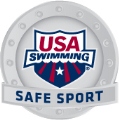 USA Swimming and Michigan Swimming are working to increase awareness and reduce the risk of athlete abuse through implementation of the USA Swimming Safe Sport program.5 Tips to Keep Kids Safe in Youth Sports*:Get Educated – Education is the most important tool for combatting misconductCreate Healthy Boundaries – It’s important to establish healthy boundaries between athletes and coaches and have clear expectations about the coach’s roleIdentify and Address High Risk Areas – For misconduct to take place, an offender needs privacy, access, and controlSpeak Up – If you recognize questionable behaviors, say something!Talk to your Kids! – Physical and sexual misconduct can be a hard topic for parents to talk about with their children.  Having these conversations is extremely important in helping prevent your child from becoming a victim of abuse.*adapted from USA Swimming’s ‘5-tips for parents keeping kids safe in youth sports’ CERTIFICATION OF REGISTRATION STATUS OF ALL ENTERED ATHLETESRELEASE AND WAIVER12 & Under SC State Championship MeetSanction Number: Enclosed is a total of $__________ covering fees for all the above entries.  In consideration of acceptance of this entry I/We hereby, for ourselves, our heirs, administrators, and assigns, waive and release any and all claims against Club Wolverine, Eastern Michigan University, University of Michigan, Michigan Swimming, Inc., and United States Swimming, Inc. for injuries and expenses incurred by Me/Us at or traveling to this swim meet.>>>>>>>>>>>>>>>>>>>>>>>>>>>>>>>>>>>>>>>>>>>>>>>>>>>>>>>>>>>>>>>>>In granting the sanction it is understood and agreed that USA Swimming and Michigan Swimming, Inc. shall be free from any liabilities or claims for damages arising by reason of injuries to anyone during the conduct of this event.Michigan Swimming Clubs must register and pay for the registration of all athletes that are contained in the electronic TM Entry File or any paper entries that are submitted to the Meet Host with the Office of Michigan Swimming prior to submitting the meet entry to the meet host.  Clubs from other LSCs must register and pay for the registration of their athletes with their respective LSC Membership Coordinator.A penalty fee of $100.00 per unregistered athlete will be levied against any Club found to have entered an athlete in a meet without first registering the athlete and paying for that registration with the Office of Michigan Swimming or their respective LSC Membership Coordinator.Submitting a meet entry without the athlete being registered and that registration paid for beforehand may also subject the Club to appropriate Board of Review sanctions.The authority for these actions is: UNITED STATES SWIMMING RULES AND REGULATIONS 302.4 FALSE REGISTRATION – A host LSC may impose a fine of up to $100.00 per event against a member Coach or a member Club submitting a meet entry which indicates a swimmer is registered with USA Swimming when that swimmer or the listed Club is not properly registered.  The host LSC will be entitled to any fines imposed.>>>>>>>>>>>>>>>>>>>>>>>>>>>>>>>>>>>>>>>>>>>>>>>>>>>>>>>>>>>>>>>>>I certify that all athletes submitted with this meet entry are currently registered members of USA Swimming and that I am authorized by my Club to make this representation in my listed capacity.MEET EVALUATION FORMSanction Number:Name of Meet:	2020 Michigan Swimming 12 & Under SC State Championship MeetDate of Meet:	March 6-8, 2020Host of Meet:	Club Wolverine (CW)Place of Meet:	EMU & Canham NatatoriumWho do you represent (circle)? 	Host 	Club	Visiting	Club	UnattachedDescribe yourself (circle) 	Athlete	Coach	Official	Meet Worker	 SpectatorPlease rate the overall quality of this meet: (Please write any comments or suggestions below or on the reverse side)	Low			      High1.  Swimming pool (e.g., water quality, ventilation)	1	2	3	4	52.  Equipment (e.g., timing system, PA system): 	1	2	3	4	53.  Swimmer facilities (e.g., locker rooms, rest areas):	1	2	3	4	54.  Spectator facilities (e.g., seating, rest rooms):	1	2	3	4	55.  Meet services (e.g., concessions, admissions, programs):	1	2	3	4	56.  Officiating	1	2	3	4	57.  Awards and award presentations:	1	2	3	4	58.  Safety provisions:	1	2	3	4	59. Overall success of the meet:	1	2	3	4	510. Other (please specify):	1	2	3	4	5Return this completed evaluation to a representative of the Meet Host, the Meet Referee, or the Administrative Referee of this meet.  Thank you.2020 Michigan Swimming 12 and Under SC State Championship Meet OME Entry InstructionsStep 1	Go to www.usaswimming.org/OMEStep 2	Click on “Available Meets”, select Michigan Swimming LSC, and then click on “Search”. Scroll down to locate the 12 and Under State Championship Meet from the list of meets.Step 3	Click on “Enter team” and login using your team login (HEAD COACH ID); or you may need to create an account for your team, then login.  A pick list of your athletes who have qualifying times in SWIMS will appear.  From here, select the events you want to enter.  Athletes whose times are not in SWIMS must enter using the custom time option. If a custom time is entered and the athlete does not swim the time standard established for that event, a proof of time will be required to be sent to the MS Office. If after thirty (30) days a proof of time is not received for any athlete, a report will be furnished to the MS Board of Directors. Step 4	Double click on the athletes who you want to enter into the meet and complete your entry.  You may add to your entry.  It does not have to be completed at one time.Steps 5	When you are finished make sure to check out.  Payment will be invoiced to your account with Michigan Swimming.  Make sure your entry is done before you checkout.  You will not be able to change it after checking out.Step 6	You will receive an email confirming your entries.Step 7	Mail your completed Release and Waiver, Certification of Registration Status, and check to the Meet Host payment contact.  Mail or email any necessary proof of time documents to the OME Administrator, Dawn Gurley.DAYGROUP AGROUP B1 WAYEVENTS STARTAGE GROUPFriday Prelim7:30AM8:00AM8:30AM9:00AM12 & UnderFriday Finals4:30PM5:00PM5:30PM12 & UnderSaturday Prelim7:30AM8:00AM8:30AM9:00AM12 & UnderSaturday Finals4:30PM5:00PM5:30PM12 & UnderSunday Prelim7:30AM8:00AM8:30AM9:00AM12 & UnderSunday Finals4:00PM4:30PM5:00PM12 & UnderFriday Morning PrelimsFriday Morning PrelimsFriday Morning Prelims7:15-7:30 am   Coaches' Meeting (scheduled) located in the hospitality roomScratch box closes 15 minutes after the conclusion of the Coaches Meeting7:15-7:30 am   Coaches' Meeting (scheduled) located in the hospitality roomScratch box closes 15 minutes after the conclusion of the Coaches Meeting7:15-7:30 am   Coaches' Meeting (scheduled) located in the hospitality roomScratch box closes 15 minutes after the conclusion of the Coaches Meeting7:30-8:50 am General Warm up7:30-8:50 am General Warm up7:30-8:50 am General Warm upIf you qualify for Finals and do not want to compete in the event in the evening session, you must scratch or declare your intention to scratch within 30 minutes after the qualifiers for the finals in the event are announced.  See the Meet Referee or his/her designee.If you qualify for Finals and do not want to compete in the event in the evening session, you must scratch or declare your intention to scratch within 30 minutes after the qualifiers for the finals in the event are announced.  See the Meet Referee or his/her designee.If you qualify for Finals and do not want to compete in the event in the evening session, you must scratch or declare your intention to scratch within 30 minutes after the qualifiers for the finals in the event are announced.  See the Meet Referee or his/her designee.Preliminary Events start at 9:00 AMPreliminary Events start at 9:00 AMPreliminary Events start at 9:00 AMGirlsEventBoysEvent # Event #111-12 200 Butterfly2310 & Under 50 Freestyle4511-12 50 Freestyle6710 & Under 100 IM8911-12 100 IM101110 & Under 100 Backstroke121311-12 100 Backstroke141511-12 200 Breaststroke161710 & Under 500 Freestyle*181911-12 500 Freestyle*20* Timed Finals event, fastest (top 8) seeded heat will swim in Finals.   Alternating gender. * Timed Finals event, fastest (top 8) seeded heat will swim in Finals.   Alternating gender. * Timed Finals event, fastest (top 8) seeded heat will swim in Finals.   Alternating gender. Friday FinalsFriday FinalsFriday Finals4:30-5:20 PM Warm Up4:30-5:20 PM Warm Up4:30-5:20 PM Warm Up5:30 PM Events Start5:30 PM Events Start5:30 PM Events StartNo Friday Finals Check in RequiredNo Friday Finals Check in RequiredNo Friday Finals Check in RequiredScratch Box closes for Saturday Prelims at 6:00 PMSaturday 200 Freestyle Relays must be checked-in (for seeding only by the coaches) no later than 6:00 pm Scratch Box closes for Saturday Prelims at 6:00 PMSaturday 200 Freestyle Relays must be checked-in (for seeding only by the coaches) no later than 6:00 pm Scratch Box closes for Saturday Prelims at 6:00 PMSaturday 200 Freestyle Relays must be checked-in (for seeding only by the coaches) no later than 6:00 pm Event order: 1 thru 20Event order: 1 thru 20Event order: 1 thru 20Awards Ceremonies following events 6, 10, 16, and 20Awards Ceremonies following events 6, 10, 16, and 20Awards Ceremonies following events 6, 10, 16, and 20Saturday Morning PrelimsSaturday Morning PrelimsSaturday Morning Prelims7:30-8:50 AM General Warm up; see procedure in coaches' packet7:30-8:50 AM General Warm up; see procedure in coaches' packet7:30-8:50 AM General Warm up; see procedure in coaches' packet9:00 AM Preliminary Events start9:00 AM Preliminary Events start9:00 AM Preliminary Events start10:00 AM 200 Freestyle Relay names declared (by coaches only)If you qualify for Finals and do not want to compete in the event in the evening session, you must scratch or declare your intention to scratch within 30 minutes after the qualifiers for the finals in the event are announced.  See the Meet Referee or his/her designee.If you qualify for Finals and do not want to compete in the event in the evening session, you must scratch or declare your intention to scratch within 30 minutes after the qualifiers for the finals in the event are announced.  See the Meet Referee or his/her designee.If you qualify for Finals and do not want to compete in the event in the evening session, you must scratch or declare your intention to scratch within 30 minutes after the qualifiers for the finals in the event are announced.  See the Meet Referee or his/her designee.GirlsEventBoysEvent # Event #2111-12 200 Freestyle222310 & Under 200 Freestyle242511-12 100 Breaststroke262710 & Under 100 Breaststroke282911-12 100 Butterfly303110 & Under 100 Butterfly323311-12 50 Backstroke343510 & Under 50 Backstroke363711-12 400 IM *383910 & Under 200 Freestyle Relay**404111-12 200 Freestyle Relay**42* Timed Finals event, fastest (top 8) seeded heat will swim in Finals** Timed Finals event, will swim in Finals only* Timed Finals event, fastest (top 8) seeded heat will swim in Finals** Timed Finals event, will swim in Finals only* Timed Finals event, fastest (top 8) seeded heat will swim in Finals** Timed Finals event, will swim in Finals onlySaturday FinalsSaturday FinalsSaturday Finals4:30-5:20 PM Warm Up4:30-5:20 PM Warm Up4:30-5:20 PM Warm Up5:30 PM Events Start5:30 PM Events Start5:30 PM Events StartNo Saturday Finals Check in RequiredNo Saturday Finals Check in RequiredNo Saturday Finals Check in RequiredScratch Box closes for Sunday Prelims, the 1000 Free, and the 1650 Free at 6:00 PMScratch Box closes for Sunday Prelims, the 1000 Free, and the 1650 Free at 6:00 PMScratch Box closes for Sunday Prelims, the 1000 Free, and the 1650 Free at 6:00 PMSunday 200 Medley Relays must be checked-in (for seeding only by the coaches) no later than 6:00 pmSunday 200 Medley Relays must be checked-in (for seeding only by the coaches) no later than 6:00 pmSunday 200 Medley Relays must be checked-in (for seeding only by the coaches) no later than 6:00 pmEvent order: 39 thru 42, 21 thru 38Event order: 39 thru 42, 21 thru 38Event order: 39 thru 42, 21 thru 38Awards Ceremonies following events 24, 28, 32, and 38Awards Ceremonies following events 24, 28, 32, and 38Awards Ceremonies following events 24, 28, 32, and 38Sunday Morning Prelims7:30-8:50 AM General Warm up; see procedure in coaches' packetSunday Morning Prelims7:30-8:50 AM General Warm up; see procedure in coaches' packetSunday Morning Prelims7:30-8:50 AM General Warm up; see procedure in coaches' packet9:00 AM Preliminary Events start9:00 AM Preliminary Events start9:00 AM Preliminary Events start10:00 AM 200 Medley Relay names declared (by coaches only)If you qualify for Finals and do not want to compete in the event in the evening session, you must scratch or declare your intention to scratch within 30 minutes after the qualifiers for the finals in the event are announced.  See the Meet Referee or his/her designee.If you qualify for Finals and do not want to compete in the event in the evening session, you must scratch or declare your intention to scratch within 30 minutes after the qualifiers for the finals in the event are announced.  See the Meet Referee or his/her designee.If you qualify for Finals and do not want to compete in the event in the evening session, you must scratch or declare your intention to scratch within 30 minutes after the qualifiers for the finals in the event are announced.  See the Meet Referee or his/her designee.GirlsEventBoysEvent # Event #4311-12 200 Backstroke444510 & Under 50 Breaststroke464711-12 50 Breaststroke484910 & Under 100 Freestyle505111-12 100 Freestyle525310 & Under 50 Butterfly545511-12 50 Butterfly565710 & Under 200 IM585911-12 200 IM606110 & Under 200 Medley Relay*626311-12 200 Medley Relay*646511-12 1650 Freestyle**--11-12 1000 Freestyle**66* Timed Finals event, will swim in Prelims only and awards will be given after Event 64** Timed Finals event, will swim fastest to slowest alternating genderSunday FinalsSunday FinalsSunday Finals4:00-4:50 PM Warm Up4:00-4:50 PM Warm Up4:00-4:50 PM Warm Up5:00 PM Events Start5:00 PM Events Start5:00 PM Events StartNo Sunday Finals Check in RequiredNo Sunday Finals Check in RequiredNo Sunday Finals Check in RequiredEvent order: 43 thru 60Event order: 43 thru 60Event order: 43 thru 60 Awards for Events 65 and 66 will be given before the start of finals for Event 43 Awards for Events 65 and 66 will be given before the start of finals for Event 43 Awards for Events 65 and 66 will be given before the start of finals for Event 43Awards Ceremonies following events 48, 52, 56, and 60Awards Ceremonies following events 48, 52, 56, and 60Awards Ceremonies following events 48, 52, 56, and 60Team and Individual High Point awards will be given out after the conclusion of the final event.Team and Individual High Point awards will be given out after the conclusion of the final event.Team and Individual High Point awards will be given out after the conclusion of the final event.USA SwimmingMichigan Swimmingwww.usaswimming.org/protectTo find out about ongoing Safe Sport initiatives with Michigan Swimming.  www.miswim.org and click on the Administration tab.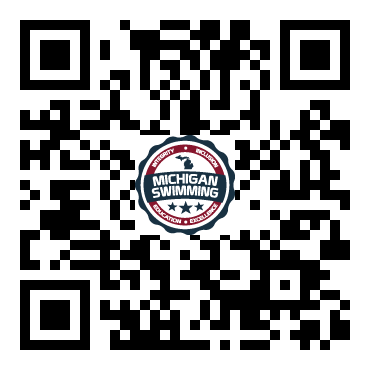 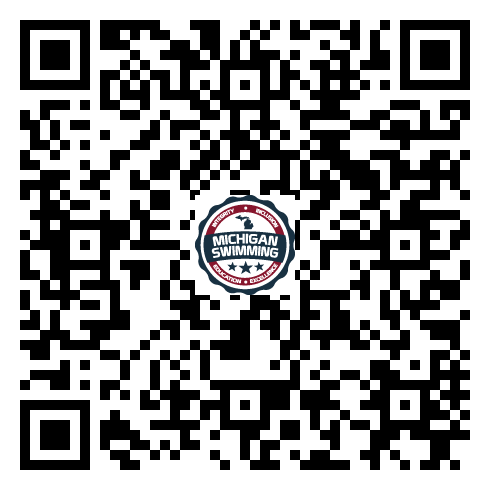 Signature:Position:Street Address:  City, State Zip:Club Email:Coach Name:Phone:Coach Email: